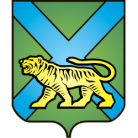 ТЕРРИТОРИАЛЬНАЯ ИЗБИРАТЕЛЬНАЯ КОМИССИЯ
ГОРОДА УССУРИЙСКАРЕШЕНИЕг. УссурийскОб определении перечня избирательных участков, на которых при проведении выборов депутатов Думы Уссурийского городского округа, назначенных на 8 сентября 2019 года,  будет применяться технология изготовления протоколов участковых избирательных комиссий об итогах голосования с машиночитаемым кодом и ускоренного ввода данных протоколов участковых избирательных комиссий об итогах голосования в Государственную автоматизированную систему Российской Федерации «Выборы» с использованием машиночитаемого кода Руководствуясь пунктом 9 статьи 26 Федерального закона от 12 июня 2002 года № 67-ФЗ «Об основных гарантиях избирательных прав и права 
на участие в референдуме граждан Российской Федерации», постановлением Центральной избирательной комиссии Российской Федерации от 15 февраля  2017 года № 74/667-7 «О применении технологии изготовления протоколов участковых комиссий об итогах голосования с машиночитаемым кодом и ускоренного ввода данных протоколов участковых комиссий об итогах голосования в Государственную автоматизированную систему Российской Федерации «Выборы» с использованием машиночитаемого кода» территориальная избирательная комиссия города Уссурийска РЕШИЛА:Применить при проведении выборов депутатов Думы Уссурийского городского округа, назначенных на 8 сентября 2019 года, технологию изготовления протоколов участковых избирательных комиссий об итогах голосования с машиночитаемым кодом и ускоренного ввода данных протоколов участковых избирательных комиссий об итогах голосования в Государственную автоматизированную систему Российской Федерации «Выборы» с использованием машиночитаемого кода на избирательных участках согласно приложению.Разместить настоящее решение на официальном сайте администрации Уссурийского городского округа в разделе «Территориальная избирательная комиссия города Уссурийска» в информационно-телекоммуникационной сети «Интернет».Председатель комиссии			                 	              О.М. МихайловаСекретарь комиссии						                     Н.М. БожкоПриложение к решению территориальной избирательной комиссиигорода Уссурийскаот  15 июля 2019 года № 175/1130Перечень 
избирательных участков, на которых при проведении выборов депутатов Думы Уссурийского городского округа, назначенных на 8 сентября 2019 года, будет применяться технология изготовления протоколов участковых избирательных комиссий 
об итогах голосования с машиночитаемым кодом и ускоренного ввода данных протоколов участковых избирательных комиссий об итогах голосования в Государственную автоматизированную систему Российской Федерации «Выборы» с использованием машиночитаемого кода15 июля 2019 года                     № 175/1130№ п/пНаименованиеизбирательной комиссииОбщее количество избирательных участковКоличество избирательных участков, на которых будет применятся ТехнологияНомера избирательных участков, на которых будет применятся Технология1Территориальная избирательная комиссия города Уссурийска98982801-28673801-3831